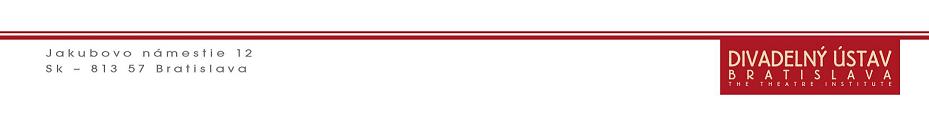 DOTAZNÍK NÁVŠTEVNÍKA PRED VSTUPOMDO BÁDATEĽNE A VIDEOTÉKYMeno a priezvisko návštevníka:.........................................................................Podpis návštevníka:............................................................................................Vážený návštevník, v dôsledku vzniknutej epidemiologickej situácie a v snahe zabezpečiť bezpečnosť Vás, ako aj zamestnancov Divadelného ústavu, si Vás dovoľujeme požiadať o vyjadrenie k nasledujúcim skutočnostiam. Zakrúžkujte, prosím, Vašu odpoveď.Mali ste v posledných 14 dňoch?:Zvýšenú teplotu:		 ÁNO / NIETriašku:						 ÁNO / NIEZimnicu:						 ÁNO / NIEKašeľ:						ÁNO / NIENádchu:						ÁNO / NIEBolesť svalov alebo svalovú únavu:		ÁNO / NIEBoli ste v posledných 14 dňoch?:V zahraničí:						ÁNO / NIEVyšetrený lekárom pre chrípku:		ÁNO / NIEVyšetrený pre COVID 19: 			ÁNO / NIEBoli ste v kontakte s chorým alebo vyšetrovaným pre podozrenie na COVID 19 (domácnosť, spoločenské podujatie, trieda, uzavretá miestnosť):				ÁNO / NIEV Bratislave, dňa ....................					* Uvedené skutočnosti, ako aj osobné údaje dotknutej osoby slúžia výhradne pre potreby     Divadelného ústavu.